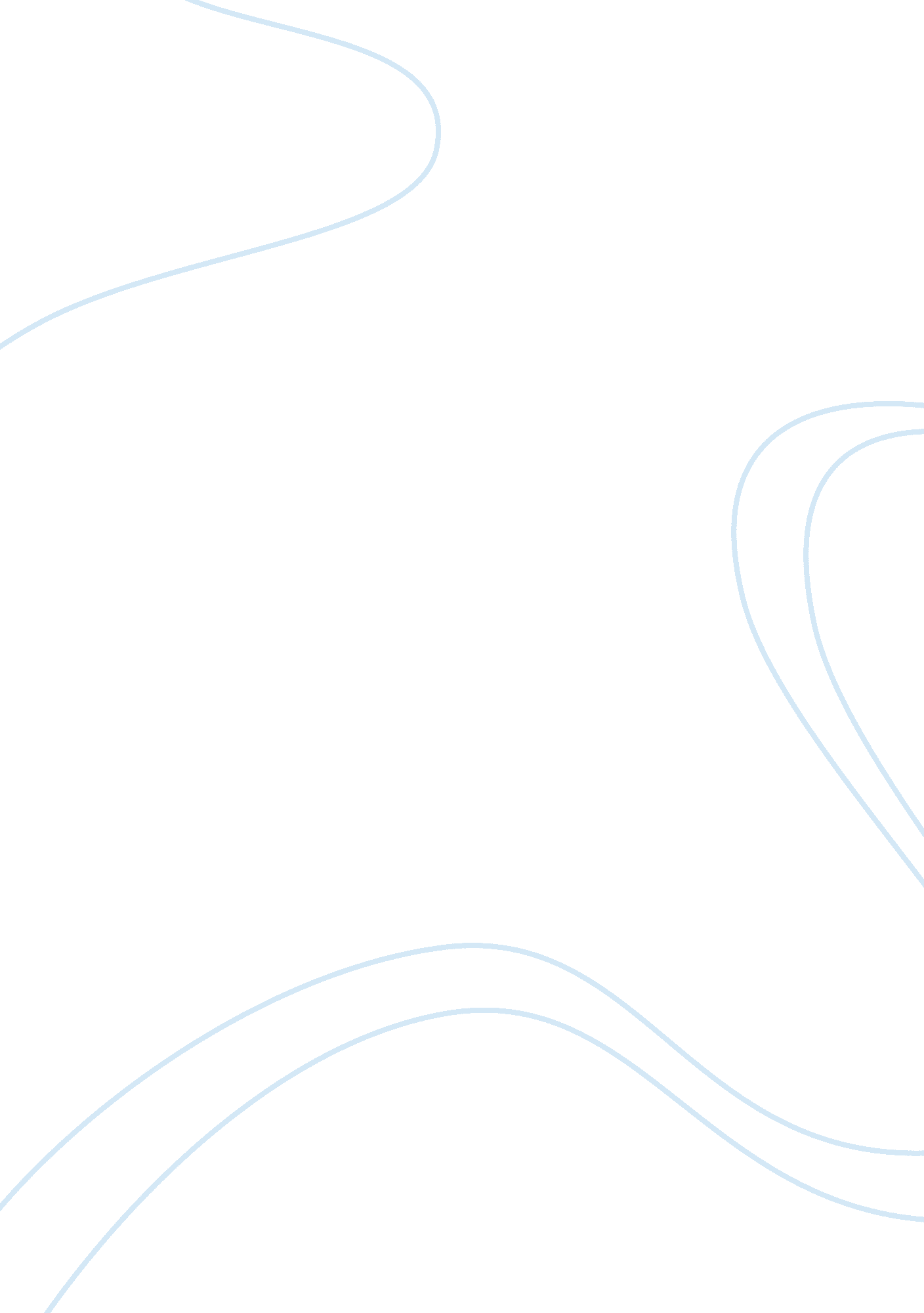 Aca 2,3,13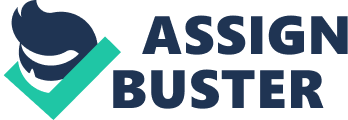 College is important today because? (New technologies are changing), (It provides earning power), (It prepares citizens for leadership)All of the above (New technologies are changing), (It provides earning power), (It prepares citizens for leadership)Because of new technologies and the information explosion: (Few people can support themselves adequately without higher education)Both A and C (Few people can support themselves adequately without higher education) ONACA 2, 3, 13 SPECIFICALLY FOR YOUFOR ONLY$13. 90/PAGEOrder Now(Most graduates are earning their living by creating, managing, and using information)A college degree " levels the playing field" because it: Both A and B(Equalizes differences that people have)(Provides the opportunity to be evaluated on merit)Critical thinking means to: Look for evidence before forming a personal opinionThe most important skill you'll need to learn in college is how to: Keep learning throughout your lifeCollege can enrich your life by allowing you to: Both A and B(Experience diversity)(Clarify your beliefs and values)When comparing college graduates with non-graduates, college graduates tend to: Make more moneyCollege is different than high school because: Your college classes may have a lot more students in themWhat challenge would an adult and returning student face that an eighteen-year-old student would not? They may experience a lack of freedomTo build a clearer sense of purpose for being in college: Identify students who have the same major and career interestsIn taking contorl of your life remember: To spend time doing the things you value mostTwo of the most cited differences between high school and college are increased autonomy and: Greater responsibilityA person may procrastinate becauseBoth A and B(They fear success)(They are bored)Setting priorities while in college means: All of the above(Balancing your academic schedule with the rest of your life)(Finding time of yourself)(Finding time for social activities)For each hour spent in class, you should schedule ____ hour(s) of study time2Recognizing what time of day or night you are most alert and engaging is learning about yourBiorhythmsAn example of using your study time wisely would beUsing your waiting time to reviewWhat is the most important reason to be on time for classIt shows repect for both your professor and your classmatesPromising yourself a ___ is a good strategy for beating procrastinationRewardThe greatest challenge of prioritizing is balancing school withWork and family obligationsYour learning style reflectsThe way your acquire knowledgeThe following can be used to measure and describe learning stylesAll of the above(Multiple intelligence inventory)(Myer-Briggs Type Inventory)(Kolb Inventory)Pat is taking a history class. The exams focus on events and dates. After each class, he draws time lines and plots the events covered in the lecture using key words. According to the VARK learning styles, what is Pat's Preference? VisualSally, who is pre-med, is taking a class that involves problem solving real case studies. She most likely enjoys the class because she isA convergerIntroverts tend tothink before taking actionThe S/N (sending/intuition) preference scale describes how youAcquire informationOne weakness of someone with a thinking style is that he or she tends toNot notice people's feelingsOne weakness of someone with a judging style is that he or she tends toMake decisions with insufficient dataOne strength of someone with a perceiving style is that he or sheIs flexiblethe theory of multiple intelligences is based on the premise that human intelligenceCan be measured based on eight different intelligencesCritical thinking is consideredThoughtful considerationArguably, the most important skill you will acquire in college is: The ability and confidence to think for yourselfA critical thinker possesses all of the following EXCEPTThe ability to create a simplistic analysis of a complex issueIn college, the word argument refers toA collection of reasons and information that form logical support of some ideaWhich of the following is NOT a question a good critical thinker would ask? Did Speaker X move me to feeling strongly about the issue? A good job candidate will have which of the following abilities, characteristics of critical thinking? Al of the above(Judgement skills)(Collaboration skills)(Analytical skills)In a liberal education, students are taught to investigateA and B(All sides of a question)(All possible solutions to a problem)The most creative idea starts withBrainstormingWhich of the following statements will NOT help you to think critically? Appeal to authorityOne study found that students who participated in collaborative learning performed significantly better on a test requiring critical thinking that didStudents who studied individuallyMost forgetting takes place within ____ hour(s) of seeing or hearing something? 24An engaged learner would do all EXCEPT which of the following? Write down everything the instructor saysWhich note-taking method is NOT recommended for taking notes during a lecture? Paragraph FormatDuring lecture, you should focus on all of the following EXCEPTFacts and figuresWhich of the following is most important when it comes to effective note-taking? Identifying the main pointsWhen taking notes in science and mathematics courses, which should you NOT do? Put what the instructor says in your wordsListening in class is likeNone of the above(listening to a TV program)(listening to a friend)(listening to a speaker at a meeting)One method for organizing notes is calledCornell FormatWhen using technology to take notes, remember thatLaptops are often poor tools for taking notes during classTo really learn, you mustAll of the above(talk about what you are learning)(write about what you are learning)(relate what you are learning to pat experiences)The first step in 'attacking' a chapter in a text isPreviewingThe first thing you should read when previewing a reading assignment isThe chapter titleDeveloping a visual guide to a chapter is known asMappingDividing terms on a list into groups of five, seven, or nine is known asChunkingFlash cards are a great alternative to mapping for what kind of learners? InteractiveIn most sciences, it is best toOutline chapters___ is an example of a social science courseHistory___ is an example of a humanities courseLiteratureTori has been reading her textbooks but doesn't feel like she is understanding what she is reading. She wants to try to use highlighting as a method to increase her comprehension. What should Tori do as she reads? Both A and C(Highlight everything that looks important)(Read before she highlights)College is about deep learning: understanding the ___ behind the detailsWhy and HowA good study strategy includesCollaborating with othersLong term memory is NOTMappingWhen you truly comprehend what you learn, you will be able to: All of the above(Place names, days, and specific facts in context)(Exercise critical thinking abilities)(Have a deep understanding of the course material)The storage capacity of your memory isUnlimitedWhich of the following is a helpful tool in preparing for an essay test? SummaryTo increase understanding and remembering, you should do which of the following? Both A and B(Get the big picture)(Over-learn the material)Which is not a mnemonic to aid memory? AuralThe text recommends that you use a PDA asA handy backupLearning piano sharps with the phrase 'Francis can go down and eat bread' is a mnemonic technique called a(n)AcrosticSomeone who takes another person's ideas or work and passes it off as their own hasPlagiarizedTo properly prepare for an exam, you shouldCreate flash cardsWhen taking a test, you shouldAnswer the easy questions firstA design for test preparation is commonly referred to a(n)Exam PlanQuestions containing words like often and frequently suggest what? The statement is most likely trueQuestions containing words like always, never and only suggest what? The statement is most likely falseOpen-book and open-note tests are usually ___ other examsMore difficult thanTake-Home tests are usually ___ in-class testsMore difficult thanThe technique of using self-messages that are encouraging rather than stress-provoking is calledCognitive restructuringInstructors tend to prefer essay exams because they promoteHigher-order critical thinkingIt is safe to say that we live in the ___ AgeInformationAccording to the text, ___ are the world's leading authorities on how to find informationThe information professionals at your library___ information neither assumes nor requires prior knowledge about the topicIntroductoryAnalytical information providesData about origins, behaviors, differences, and usesCultural literacy refers toKnowing what has gone on and is going on around youAccording to the association of college and research libraries, and information literate studentEvaluates information and its sources criticallyWhen using electronic resources, you shouldAll of the above(Begin with a narrow search)(Add terms to broaden your search)(Use Boolean Operators)To determine whether a source is credible, you shouldIdentify the authorWhen would be the best time to ask a librarian for help with your research? After ten or twenty minutes of assessing and exploring on your ownThe only time it's okay NOT to cite information isWhen you are writing something original that doesn't rely on source materialAs a result of work force restructuring wrought by the new economy, major changes have taken place inAll of the above(How we work)(Where we work)(The ways we prepare students for the word of work)To advance your career, you mustA and B(Accept the risks that accompany employment)(Plan for the future)According to John Holland, for someone in the ___ category, accounting would be an ideal occupationConventionalAccording to John Holland, for someone in the ___ category, marine science would be an occupationInvestigativeThe process of making a career choice begins withA and B(Understanding your values and motivations)(Identifying your interests)A good career plan should eventually includeA and B(Building on your strengths and developing your weaker skills)(Writing a convincing resume and cover letter)Service learning allows you toApply academic theories and ideas to actual practiceAccording to the text, two types of skills are essential to employment and to life: they areContent and tranferableYou'll need a resumeBefore you finish collegeResumes are written in what format? B and C(Skills)(Chronological)All of the following happen during the stress response EXCEPTAn increase in heart rateThe best starting point for handling stress is to pay attention toA and B(Diet and exercise)(sleep and mental health)The following can cause weight gain EXCEPTNone of the above(Sodium)(Stress)(New food choices)Which of the following is true about using tobacco? Women who smoke and use 'the pill' are at greater risk of having a heart attackWhich of the following is true about STIs? Some people that have an STI are asymptomaticWhich is a sign of an eating disorderAll of the above(Intense fear of gaining weight)(stopping or never getting a monthly period)(Over-exercising)Which is a proven remedy to help sober up from intoxicatedTimeAccording to the text, the body usually gets rid of alcohol at the rate of1 drink per hourWhich statement is true if you BAC levels were between . 05 and . 08All of the above(Although you can legally drive, you might still feel a buzz)(Alcohol starts to act as a depressant)(If you stop drinking, you can sober up in an hour)According to the text, which of the following contraceptive methods offers protection from STIs? None of the above(Abstinence and cervical cap)(Condom and the pill)(Diaphragm)College participation is about ensuring that more people have the opportunity to be evaluated on_______________. a. the basis of merit 
b. the basis of family status 
c. the basis of their family's educational history 
d. their ability to adapt to a new environmenta. the basis of merit CorrectGeneral education courses are designed to ________________. a. provide students with an introduction to college courses 
b. give students basic knowledge for their degree 
c. enable students to accumulate units to graduate 
d. give students the kinds of knowledge and skills they need for the rest of their lifed. give students the kinds of knowledge and skills they need for the rest of their lifeTo build a clearer sense of purpose for being in college, _______________. 
Select one: 
a. look for courses that are very different from your interests 
b. identify students who have the same major and career interests 
c. Both a and b 
d. None of the aboveb. identify students who have the same major and career interestsEngaging in " service learning" in college means that _______________ . 
Select one: 
a. you are preparing for the military service after you graduate from college 
b. in order to learn, you have to take advantage of the various services offered in college 
c. colleges are providing a service to you that you should take advantage of and learn from 
d. you are participating in unpaid volunteer service as part of your courseworkd. you are participating in unpaid volunteer service as part of your courseworkToday, most college graduates will be preparing for roles in the _______________. 
Select one: 
a. information age 
b. computer age 
c. information economy age 
d. super technology agec. information economy ageBecause of new technologies and the information explosion, _______________. 
Select one: 
a. few people can support themselves adequately without some education beyond high school 
b. many people are getting jobs straight out of high school 
c. most graduates are earning their living by creating, managing, and using information 
d. Both A and Cd. Both A and C 
a. few people can support themselves adequately without some education beyond high school 
c. most graduates are earning their living by creating, managing, and using informationIf you question your decision to attend college, one way to work through this feeling is to __________________ . 
Select one: 
a. decide on attending part-time instead of full-time 
b. let some things go 
c. prioritize 
d. All of the aboved. All of the above 
a. decide on attending part-time instead of full-time 
b. let some things go 
c. prioritizeTwo of the most cited differences between high school and college are increased autonomy and ____________________. 
Select one: 
a. increased interdependence 
b. greater responsibility 
c. less responsibility 
d. None of the aboveb. greater responsibilityAs you begin college, it is important to make sure that the way you spend your time aligns with ____________________. 
Select one: 
a. your social needs 
b. your values 
c. college activities 
d. your habitsb. your valuesRecognizing that you can be in control is the first step to effective time management. 
Select one: 
True / FalsetrueAccording to the textbook, adjusting to the academic demands of college is difficult for ________________________ . 
Select one: 
a. approximately 75 percent of first-year students 
b. about 50 percent of first-year students 
c. 35 percent of first-year students 
d. less than 25 percent of first-year studentsc. 35 percent of first-year studentsIt is not important to make time for fun things such as talking with friends, checking Facebook, watching TV, and going out. 
Select one: 
True / FalsefalseSetting some goals for the future allows you to ______________ . 
Select one: 
a. relax as you work your way through college 
b. investigate other majors and careers 
c. take control of your life and your time 
d. control how much time you give to other peoplec. take control of your life and your timeWhich of the following statements about selecting a major before entering college is true? 
Select one: 
a. It leads to graduating from college sooner than your classmates. 
b. It guarantees a smoother transition to your career. 
c. It indicates your ability to make decisions. 
d. It doesn't necessarily lead to a specific career path or job. d. It doesn't necessarily lead to a specific career path or job. Which of the following is a true statement about having a commitment to lifelong learning? 
Select one: 
a. It may ensure that your children will also attend and graduate from college. 
b. It may ensure that you are employable throughout your lifetime. 
c. It is a benefit of having attended and graduated from college. 
d. It requires being knowledgeable in multiple subjects. b. It may ensure that you are employable throughout your lifetime. When considering future career options while in college, we should consider our __________. 
Select one: 
a. aptitudes and interests 
b. core values and personality 
c. life goals and work values 
d. All of the aboved. All of the above 
a. aptitudes and interests 
b. core values and personality 
c. life goals and work valuesAccording to John Holland, for someone in the _______________ category, accounting would be an ideal occupation. 
Select one: 
a. realistic 
b. social 
c. investigative 
d. conventionald. conventionalA good career plan should eventually include __________. 
Select one: 
a. building on your strengths and developing your weaker skills 
b. writing a convincing resume and cover letter 
c. Both a and b 
d. None of the abovec. Both a and b 
a. building on your strengths and developing your weaker skills 
b. writing a convincing resume and cover letterA college degree does not guarantee employment. 
Select one: 
True / FalsetrueWhich of the following describes how college is different from high school? 
Select one: 
a. More responsibility for student learning lies with the instructor. 
b. Instructors monitor your progress more. 
c. More responsibility for learning lies with the student 
d. More free time to work and socializec. More responsibility for learning lies with the studentIf you __________________, you are communicating to your instructors and fellow students that you do not think class is important. 
Select one: 
a. bring a laptop to class 
b. are frequently late 
c. sit up front in your lecture courses 
d. None of the aboveb. are frequently lateNon-college graduates do not have much educational experience, so they stick with participating in and enjoying the arts. 
Select one: 
True 
FalsefalseCollege success is linked with having a clear purpose. 
Select one: 
True Correct 
FalseCritical thinking means_______________ . 
Select one: 
a. taking risks 
b. believing everything you hear or read in college 
c. looking for evidence before forming a personal opinion Correct 
d. learning new thingsIf you question your decision to attend college, one way to work through this feeling is to __________________ . 
Select one: 
a. decide on attending part-time instead of full-time Incorrect 
b. let some things go 
c. prioritize 
d. All of the aboved. all of the above 
a. decide on attending part-time instead of full-time Incorrect 
b. let some things go 
c. prioritizeFor most students, the greatest challenge of prioritizing their time in college will be __________________ . 
Select one: 
a. not having had to do it in high school 
b. wanting to be involved with so many different activities 
c. not knowing how to do it 
d. balancing school with family obligations and work CorrectWhen you make a decision today, there is no turning back. You just have to live with your decision. 
Select one: 
True 
False CorrectAccording to the textbook, adjusting to the academic demands of college is difficult for ________________________ . 
Select one: 
a. approximately 75 percent of first-year students 
b. about 50 percent of first-year students 
c. 35 percent of first-year students Correct 
d. less than 25 percent of first-year studentsWhen you have doubts about your academic plans and goals, a counselor can make decisions for you. 
Select one: 
True 
False CorrectKeeping track of your time now will help you _______________ . 
Select one: 
a. estimate how much time to allocate for similar tasks in the future Correct 
b. develop into a planner with more control of your future 
c. determine how to find more time for more tasks in the future 
d. None of the aboveFor each hour spent in class, you should schedule _________ hour(s) of study time. 
Select one: 
a. 1/2 
b. 1 
c. 1 1/2 
d. 2 CorrectRésumés are written in what format? 
Select one: 
a. Alphabetical 
b. Skills 
c. Chronological 
d. Both b and c CorrectYour inherent strengths, often part of your biological heritage or the result of early training, are referred to as interests. 
Select one: 
True 
FalsefalseThe PARK method is helpful in an interview by helping you focus on the _______________. 
Select one: 
a. questions being asked by the interviewer 
b. information about a company or corporation 
c. most relevant aspects of your experience Correct 
d. process of interviewing properlyThe majority of students come to college for the main purpose of gaining the knowledge and skills necessary for employment. 
Select one: 
True Correct 
FalseWhich of the following is a true statement about having a commitment to lifelong learning? 
Select one: 
a. It may ensure that your children will also attend and graduate from college. 
b. It may ensure that you are employable throughout your lifetime. Correct 
c. It is a benefit of having attended and graduated from college. 
d. It requires being knowledgeable in multiple subjects. As a result of workforce restructuring wrought by the new economy, major changes have taken place in _______________. 
Select one: 
a. how we work 
b. where we work 
c. the ways students prepare for the world of work 
d. All of the above CorrectWhich of the following describes how college is different from high school? 
Select one: 
a. More responsibility for student learning lies with the instructor. 
b. Instructors monitor your progress more. 
c. More responsibility for learning lies with the student Correct 
d. More free time to work and socializeIf you __________________, you are communicating to your instructors and fellow students that you do not think class is important. 
Select one: 
a. bring a laptop to class 
b. are frequently late 
c. sit up front in your lecture courses 
d. None of the aboveb. are frequently late 